Име и презиме:______________________________РЕЧИ ИСТОГ ОБЛИКА А РАЗЛИЧИТОГ ЗНАЧЕЊА                                                          Миша мази миша.1. Следеће речи су истог облика а различитог значења. Напиши значења тих речи:Вук	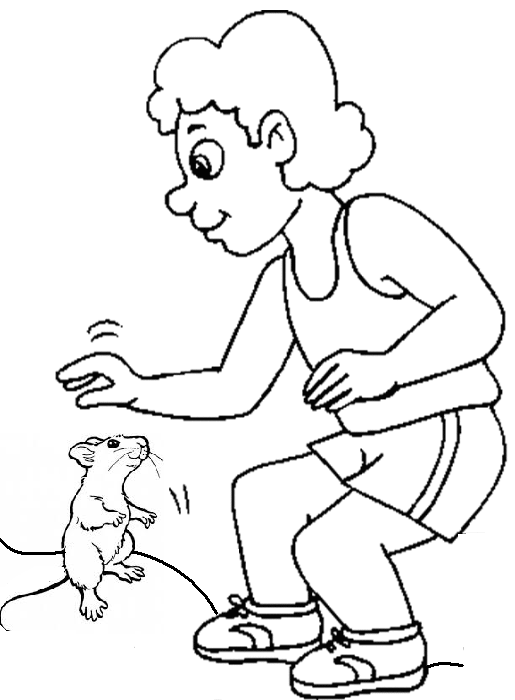 вук	слагати	слагати	зора	Зора	град	град	јагода	Јагода	2. Напиши исправно следеће реченице.ВИШЊЕ БЕРЕ ВИШЊА. _______________________________________ЈЕ ЛИ ДУЊА ЈЕЛА ДУЊА?________________________________________ШТА ЛИ САЊА САЊА?_________________________________________Име и презиме:______________________________РЕЧИ ИСТОГ ОБЛИКА А РАЗЛИЧИТОГ ЗНАЧЕЊА                                                          Миша мази миша.1. Следеће речи су истог облика а различитог значења. Напиши значења тих речи:Вук	вук	слагати	слагати	зора	Зора	град	град	јагода	Јагода	2. Напиши исправно следеће реченице.ВИШЊЕ БЕРЕ ВИШЊА. _______________________________________ЈЕ ЛИ ДУЊА ЈЕЛА ДУЊА?________________________________________ШТА ЛИ САЊА САЊА?_________________________________________